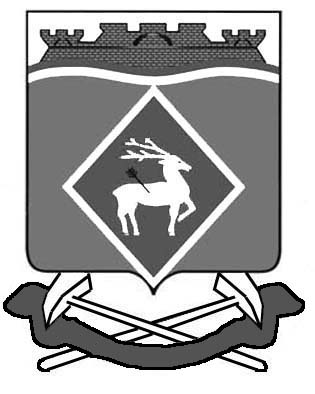 СОБРАНИЕ ДЕПУТАТОВГРУШЕВО-ДУБОВСКОГО СЕЛЬСКОГО ПОСЕЛЕНИЯРЕШЕНИЕ         29.04. 2020 г.                                №    101                            х. Грушевка                                                                О внесении  изменений в решение Собрания депутатов Грушево-Дубовского сельского поселения от 22.02.2018 № 52 «Об утверждении Положения о бюджетном процессе в Грушево-Дубовском сельском поселении»В соответствии Областным законом Ростовской области от 03.08.2007№ 743-ЗС « О бюджетном процессе в Ростовской области », руководствуясь Уставом муниципального образования « Грушево-Дубовское сельское поселение», Собрание депутатов.РЕШИЛО:Внести изменения решение Собрания депутатов Грушево-Дубовского сельского поселения от 22.02.2018 № 52 « Об утверждении Положения о бюджетном процессе в Грушево-Дубовском сельском поселении » статью 13 изложить в следующей редакции :         « Статья 13. Бюджетные полномочия участников бюджетного процесса по осуществлению муниципального финансового контроля, по организации и осуществлению внутреннего финансового аудита.          Бюджетные полномочия у частников бюджетного процесса по осуществлению муниципального финансового контроля, по организации и осуществлению внутреннего финансового аудита устанавливаются Бюджетным кодексом Российской Федерации.» 2.  Настоящее решение вступает в силу со дня его официального опубликования. 3.  Контроль за исполнением настоящего решения возложить на председателя постоянной депутатской комиссии Собрания депутатов Грушево-Дубовского сельского поселения  по бюджету, налогам и собственности Пятибратова А.П.Председатель Собрания депутатов – глава Грушево-Дубовского сельского поселенияА. И. Еремеев